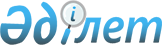 "Облыстық мәслихаттың (V сайланған XI сессиясы) 2012 жылғы 6 желтоқсандағы "2013 - 2015 жылдарға арналған облыстық бюджет туралы" N 116/11 шешіміне өзгерістер мен толықтырулар енгізу туралы
					
			Күшін жойған
			
			
		
					Павлодар облыстық мәслихатының 2013 жылғы 10 қаңтардағы N 126/13 шешімі. Павлодар облысының Әділет департаментінде 2013 жылғы 17 қаңтарда N 3341 тіркелді. Күші жойылды - Павлодар облыстық мәслихатының 2013 жылғы 28 қаңтардағы N 130/14 шешімімен      РҚАО ескертпесі:

      Мәтінде авторлық орфография және пунктуация сақталған.      Ескерту. Күші жойылды - Павлодар облыстық мәслихатының 28.01.2013 N 130/14 шешімімен.

      Қазақстан Республикасының 2008 жылғы 4 желтоқсандағы Бюджет кодексінің 106-бабы 2-тармағына, Қазақстан Республикасының 2001 жылғы 23 қаңтардағы "Қазақстан Республикасындағы жергілікті мемлекеттік басқару және өзін-өзі басқару туралы" Заңының 6-бабы 1-тармағының 1)-тармақшасына, Қазақстан Республикасы Үкіметінің 2012 жылғы 30 қарашадағы "2013 - 2015 жылдарға арналған республикалық бюджет туралы" Қазақстан Республикасының Заңын іске асыру туралы" N 1520  қаулысына сәйкес Павлодар облыстық мәслихаты ШЕШІМ ЕТЕДІ:



      1. Облыстық мәслихаттың (V сайлаған XІ сессиясы) 2012 жылғы 6 желтоқсандағы "2013 - 2015 жылдарға арналған облыстық бюджет туралы" N 116/11 шешіміне (нормативтік-құқықтық актілерді мемлекеттік тіркеу тізілімінде N 3290 болып тіркелген, 2012 жылғы 25 желтоқсандағы N 147 "Сарыарқа самалы" газетінде, 2012 жылғы 27 желтоқсандағы N 148 "Звезда Прииртышья" газетінде жарияланған) мынадай өзгерістер мен толықтырулар енгізілсін:



      1-тармақта:

      1) тармақшада:

      "57005806" деген сандар "90816136" деген сандармен ауыстырылсын;

      "35773571" деген сандар "69583901" деген сандармен ауыстырылсын;

      2) тармақшада "57246102" деген сандар "91056432" деген сандармен ауыстырылсын;

      3) тармақшада:

      "-713611" деген сандар "1695777" деген сандармен ауыстырылсын;

      мына мазмұндағы бар абзацпен толықтырылсын:

      "бюджеттік кредиттер – 2409388 мың теңге;";

      5) тармақша мына редакцияда жазылсын:

      "бюджет тапшылығы - -1936073 мың теңге;";

      6) тармақша мына редакцияда жазылсын:

      "бюджет тапшылығын қаржыландыру – 1936073 мың теңге".;



      шешім мына мазмұндағы 8-1, 8-2, 8-3 тармақтармен толықтырылсын:



      "8-1. 2013 жылға транзиттік облыстық бағдарламалар бойынша республикалық бюджеттен аудандар (облыстық маңызы бар қалалар) бюджеттеріне берілетін нысаналы ағымдағы трансферттердің көлемдері мына мөлшерде белгіленсін:

      2166259 мың теңге – мектепке дейінгі білім беру ұйымдарында мемлекеттік білім беру тапсырыстарын іске асыруға;

      480884 мың теңге – мектеп мұғалімдеріне және мектепке дейінгі білім беру ұйымдарының тәрбиешілеріне біліктілік санаты үшін қосымша ақы мөлшерін ұлғайтуға;

      135201 мың теңге – негізгі орта және жалпы орта білім беретін мемлекеттік мекемелердегі физика, химия, биология кабинеттерін оқу жабдығымен жарақтандыруға;

      69389 мың теңге – үш деңгейлі жүйе бойынша біліктілікті арттырудан өткен мұғалімдерге жалақыны ұлғайтуға;

      232511 мың теңге – қорғаншыларға (қамқоршыларға) жетім баланы (жетім балаларды) және ата-анасының қамқорлығынсыз қалған баланы (балаларды) асырап-бағу үшін ай сайын ақша қаражатын төлеуге;

      22268 мың теңге – үйде оқытылатын мүгедек балаларды жабдықпен, бағдарламалық қамтыммен қамтамасыз етуге;

      43150 мың теңге – арнаулы әлеуметтік қызметтердің стандарттарын енгізуге;

      913041 мың теңге – Жұмыспен қамту-2020 бағдарламасының іс-шараларын іске асыруға;

      94423 мың теңге – мамандарды әлеуметтік қолдау шараларын іске асыру үшін;

      557195 мың теңге – эпизоотияға қарсы шараларды жүргізуге;

      35666 мың теңге – аудандық маңызы бар автомобиль жолдарын (қала көшелерін) және елді-мекендердің көшелерін күрделі және орташа жөндеуге;

      182682 мың теңге – "Өңірлерді дамыту" бағдарламасы шеңберінде өңірлерді экономикалық дамытуға жәрдемдесу бойынша шараларды іске асыруға;

      667813 мың теңге – моноқалаларды дамытудың 2012 - 2020 жылдарға арналған бағдарламасы шеңберінде іс-шараларды іске асыруға.



      8-2. 2012 жылға транзиттік облыстық бағдарламалар бойынша республикалық бюджеттен аудандар (облыстық маңызы бар қалалар) бюджеттеріне берілетін нысаналы даму трансферттерінің көлемдері мына мөлшерде белгіленсін:

      1170000 мың теңге – коммуналдық тұрғын үй қорының тұрғын үйін жобалауға, салуға және (немесе) сатып алуға;

      1615000 мың теңге – инженерлік-коммуникациялық инфрақұрылымды жобалауға, дамытуға, жайластыруға және (немесе) сатып алуға;

      377190 мың теңге – Жұмыспен қамту - 2020 бағдарламасының екінші бағыты шеңберінде жетіспейтін инженерлік-коммуникациялық инфрақұрылымды дамытуға және жайластыруға;

      1376388 мың теңге – сумен жабдықтау және су бұру жүйесін дамытуға;

      749521 мың теңге – ауылдық елді мекендерде сумен жабдықтау жүйесін дамытуға;

      22369 мың теңге – коммуналдық шаруашылықты дамытуға;

      114098 мың теңге – жылу энергетикалық жүйені дамытуға;

      1965340 мың теңге – "Өңірлерді дамыту" бағдарламасы шеңберінде инженерлік инфрақұрылымды дамытуға.



      8-3. 2012 жылға арналған облыстық бюджетте аудандардың (облыстық маңызы бар қалалардың) бюджеттерін мына көлемдерде кредиттеу ескерілсін:

      780000 мың теңге – тұрғын үйді жобалауға, салуға және (немесе) сатып алуға;

      428423 мың теңге – мамандарды әлеуметтік қолдау шараларын іске асыруға;

      458680 мың теңге – моноқалаларда кәсіпкерлікті дамытуға жәрдем-десуге.";



      көрсетілген шешімнің 1-қосымшасы осы шешімнің қосымшасына сәйкес жаңа редакцияда жазылсын.



      2. Осы шешімнің орындалуын бақылау облыстық мәслихаттың экономика және бюджет жөніндегі тұрақты комиссиясына жүктелсін.



      3. Осы шешім 2013 жылғы 1 қаңтардан бастап күшіне енеді.      Сессияның төрағасы                         А. Есенжолов      Облыстық мәслихаттың хатшысы               М. Көбенов

Павлодар облыстық мәслихатының

(V сайланған XIII (кезектен тыс)

сессиясы) 2013 жылғы 10    

қаңтардағы N 126/13 шешiмiне  

қосымша           Павлодар облыстық мәслихатының

(V сайланған, XI сессиясы)  

2012 жылғы 6 желтоқсандағы  

N 116/11 шешiмiне     

1-қосымша          2013 жылға арналған облыстық бюджет

(өзгерiстер мен толықтырулармен)
					© 2012. Қазақстан Республикасы Әділет министрлігінің «Қазақстан Республикасының Заңнама және құқықтық ақпарат институты» ШЖҚ РМК
				СанатыСанатыСанатыСанатыСомасы (мың теңге)Сыныбы                    АтауыСыныбы                    АтауыСыныбы                    АтауыСомасы (мың теңге)Iшкi сыныбыIшкi сыныбыСомасы (мың теңге)12345I. КІРІСТЕР90 816 1361Салықтық түсiмдер20 784 35101Табыс салығы6 691 3552Жеке табыс салығы6 691 35503Әлеуметтік салық5 096 6971Әлеуметтік салық5 096 69705Тауарларға, жұмыстарға және қызметтерге салынатын iшкi салықтар8 996 2993Табиғи және басқа ресурстарды пайдаланғаны үшiн түсетiн түсiмдер8 996 2992Салықтық емес түсiмдер447 88401Мемлекеттік меншіктен түсетін кірістер54 6641Мемлекеттiк кәсiпорындардың таза кiрiсi бөлiгiнiң түсiмдерi3 8964Мемлекеттiк меншiктегi заңды тұлғаларға қатысу үлесiне кiрiстер3945Мемлекет меншiгiндегi мүлiктi жалға беруден түсетiн кiрiстер37 0627Мемлекеттiк бюджеттен берiлген кредиттер бойынша сыйақылар13 31204Мемлекеттiк бюджеттен қаржыландырылатын, сондай-ақ Қазақстан Республикасы Ұлттық Банкiнiң бюджетiнен (шығыстар сметасынан) ұсталатын және қаржыландырылатын мемлекеттiк мекемелер салатын айыппұлдар, өсiмпұлдар, санкциялар, өндiрiп алулар386 2951Мұнай секторы ұйымдарынан түсетін түсімдерді қоспағанда, мемлекеттік бюджеттен қаржыландырылатын, сондай-ақ Қазақстан Республикасы Ұлттық Банкінің бюджетінен (шығыстар сметасынан) ұсталатын және қаржыландырылатын мемлекеттік мекемелер салатын айыппұлдар, өсімпұлдар, санкциялар, өндіріп алулар386 29506Басқа да салықтық емес түсiмдер6 9251Басқа да салықтық емес түсiмдер6 9254Трансферттердiң түсiмдерi69 583 90101Төмен тұрған мемлекеттiк басқару органдарынан алынатын трансферттер8 051 3322Аудандық (қалалық) бюджеттерден трансферттер8 051 33202Мемлекеттiк басқарудың жоғары тұрған органдарынан түсетiн трансферттер61 532 5691Республикалық бюджеттен түсетiн трансферттер61 532 569Функционалдық топФункционалдық топФункционалдық топФункционалдық топФункционалдық топСомасы (мың теңге)Кiшi функция              АтауыКiшi функция              АтауыКiшi функция              АтауыКiшi функция              АтауыСомасы (мың теңге)Бюджеттiк бағдарламаның әкiмшiсiБюджеттiк бағдарламаның әкiмшiсiБюджеттiк бағдарламаның әкiмшiсiСомасы (мың теңге)БағдарламаБағдарламаСомасы (мың теңге)123456II. ШЫҒЫНДАР91 056 43201Жалпы сипаттағы мемлекеттiк қызметтер1 345 8061Мемлекеттiк басқарудың жалпы функцияларын орындайтын өкiлдi, атқарушы және басқа органдар1 069 571110Облыс мәслихатының аппараты45 493001Облыс мәслихатының қызметін қамтамасыз ету жөніндегі қызметтер42 716003Мемлекеттік органның күрделі шығыстары2 777120Облыс әкімінің аппараты896 036001Облыс әкімнің қызметін қамтамасыз ету жөніндегі қызметтер834 452004Мемлекеттік органның күрделі шығыстары51 847007Ведомстволық бағыныстағы мемлекеттік мекемелерінің және ұйымдарының күрделі шығыстары9 737282Облыстың тексеру комиссиясы128 042001Облыстың тексеру комиссиясының қызметін қамтамасыз ету жөніндегі қызметтер123 247003Мемлекеттік органның күрделі шығыстары4 7952Қаржылық қызмет127 278257Облыстың қаржы басқармасы127 278001Жергілікті бюджетті атқару және коммуналдық меншікті басқару саласындағы мемлекеттік саясатты іске асыру жөніндегі қызметтер106 519009Жекешелендіру, коммуналдық меншікті басқару, жекешелендіруден кейінгі қызмет және осыған байланысты дауларды реттеу13 992013Мемлекеттік органның күрделі шығыстары6 7675Жоспарлау және статистикалық қызмет148 957258Облыстың экономика және бюджеттік жоспарлау басқармасы148 957001Экономикалық саясатты, мемлекеттік жоспарлау жүйесін қалыптастыру мен дамыту және облысты басқару саласындағы мемлекеттік саясатты іске асыру жөніндегі қызметтер139 120005Мемлекеттік органның күрделі шығыстары9 83702Қорғаныс113 3211Әскери мұқтаждар44 451250Облыстың жұмылдыру дайындығы, азаматтық қорғаныс, авариялар мен дүлей апаттардың алдын алуды және жоюды ұйымдастыру басқармасы44 451003Жалпыға бірдей әскери міндетті атқару шеңберіндегі іс-шаралар24 077007Аумақтық қорғанысты дайындау және облыстық ауқымдағы аумақтық қорғанысы20 3742Төтенше жағдайлар жөнiндегi жұмыстарды ұйымдастыру68 870250Облыстың жұмылдыру дайындығы, азаматтық қорғаныс, авариялар мен дүлей апаттардың алдын алуды және жоюды ұйымдастыру басқармасы68 870001Жергілікті деңгейде жұмылдыру дайындығы, азаматтық қорғаныс, авариялар мен дүлей апаттардың алдын алуды және жоюды ұйымдастыру саласындағы мемлекеттік саясатты іске асыру жөніндегі қызметтер41 023005Облыстық ауқымдағы жұмылдыру дайындығы және жұмылдыру15 930006Облыстық ауқымдағы төтенше жағдайлардың алдын алу және оларды жою3 703009Мемлекеттік органның күрделі шығыстары5 793032Ведомстволық бағыныстағы мемлекеттік мекемелерінің және ұйымдарының күрделі шығыстары2 42103Қоғамдық тәртіп, қауіпсіздік, құқықтық, сот, қылмыстық-атқару қызметі5 029 4271Құқық қорғау қызметі5 029 427252Облыстық бюджеттен қаржыландырылатын атқарушы ішкі істер органы5 029 427001Облыс аумағында қоғамдық тәртіптті және қауіпсіздікті сақтауды қамтамасыз ету саласындағы мемлекеттік саясатты іске асыру жөніндегі қызметтер4 447 592003Қоғамдық тәртіпті қорғауға қатысатын азаматтарды көтермелеу9 028006Мемлекеттік органның күрделі шығыстары389 070008Автомобиль жолдарының жұмыс істеуін қамтамасыз ету72 066013Белгілі тұратын жері және құжаттары жоқ адамдарды орналастыру қызметтері56 569014Әкімшілік тәртіп тұткындалған адамдарды ұстауды ұйымдастыру55 10204Бiлiм беру15 147 1521Мектепке дейiнгi тәрбие және оқыту2 647 143261Облыстың білім басқармасы2 647 143027Мектепке дейінгі білім беру ұйымдарында мемлекеттік білім беру тапсырыстарын іске асыруға аудандардың (облыстық маңызы бар қалалардың) бюджеттеріне берілетін ағымдағы нысаналы трансферттер2 166 259045Аудандық бюджеттерге (облыстық маңызы бар қалаларға) мектеп мұғалімдеріне және мектепке дейінгі ұйымдардың тәрбиешілеріне біліктілік санаты үшін қосымша ақының көлемін ұлғайтуға берілетін ағымдағы нысаналы трансферттер480 8842Бастауыш, негiзгi орта және жалпы орта бiлiм беру4 335 178260Облыстың туризм, дене тәрбиесі және спорт басқармасы1 529 484006Балалар мен жасөспірімдерге спорт бойынша қосымша білім беру1 246 052007Мамандандырылған бiлiм беру ұйымдарында спорттағы дарынды балаларға жалпы бiлiм беру283 432261Облыстың білім басқармасы2 805 694003Арнайы білім беретін оқу бағдарламалары бойынша жалпы білім беру946 104006Мамандандырылған білім беру ұйымдарында дарынды балаларға жалпы білім беру1 655 000048Аудандардың (облыстық маңызы бар қалалардың) бюджеттеріне негізгі орта және жалпы орта білім беретін мемлекеттік мекемелердегі физика, химия, биология кабинеттерін оқу жабдығымен жарақтандыруға берілетін ағымдағы нысаналы трансферттер135 201061Аудандардың (облыстық маңызы бар қалалардың) бюджеттеріне үш деңгейлі жүйе бойынша біліктілігін арттырудан өткен мұғалімдерге еңбекақыны көтеруге берілетін ағымдағы нысаналы трансферттер69 3894Техникалық және кәсiптiк, орта бiлiмнен кейiнгi бiлiм беру4 666 693253Облыстың денсаулық сақтау басқармасы244 454043Техникалық және кәсіптік, орта білімнен кейінгі білім беру мекемелерінде мамандар даярлау244 454261Облыстың білім басқармасы4 422 239024Техникалық және кәсіптік білім беру ұйымдарында мамандар даярлау4 291 193025Орта білімнен кейінгі білім беру ұйымдарында мамандар даярлау131 0465Мамандарды қайта даярлау және біліктіліктерін арттыру468 752252Облыстық бюджеттен қаржыландырылатын атқарушы ішкі істер органы49 845007Кадрлардың біліктілігін арттыру және оларды қайта даярлау49 845253Облыстың денсаулық сақтау басқармасы4 235003Кадрлардың біліктілігін арттыру және оларды қайта даярлау4 235261Облыстың білім басқармасы414 672052Жұмыспен қамту – 2020 бағдарламасын іске асыру шеңберінде кадрлардың біліктілігін арттыру, даярлау және қайта даярлау414 6729Бiлiм беру саласындағы өзге де қызметтер3 029 386261Облыстың білім басқармасы1 805 263001Жергілікті деңгейде білім беру саласындағы мемлекеттік саясатты іске асыру жөніндегі қызметтер76 036004Облыстық мемлекеттік білім беру мекемелерінде білім беру жүйесін ақпараттандыру29 446005Облыстық мемлекеттік білім беру мекемелер үшін оқулықтар мен оқу-әдiстемелiк кешендерді сатып алу және жеткізу47 874007Облыстық ауқымда мектеп олимпиадаларын, мектептен тыс іс-шараларды және конкурстар өткізу338 395011Балалар мен жеткіншектердің психикалық денсаулығын зерттеу және халыққа психологиялық-медициналық-педагогикалық консультациялық көмек көрсету145 026013Мемлекеттік органның күрделі шығыстары3 738019Облыстық мемлекеттік білім беру мекемелеріне жұмыстағы жоғары көрсеткіштері үшін гранттарды табыс ету28 000029Әдістемелік жұмыс65 580033Аудандардың (облыстық маңызы бар қалалардың) бюджеттеріне жетім баланы (жетім балаларды) және ата-аналарының қамқорынсыз қалған баланы (балаларды) күтіп-ұстауға асыраушыларына ай сайынғы ақшалай қаражат төлемдеріне берілетін ағымдағы нысаналы трансферттер232 511042Аудандардың (облыстық маңызы бар қалалардың) бюджеттеріне үйде оқытылатын мүгедек балаларды жабдықпен, бағдарламалық қамтыммен қамтамасыз етуге берілетін ағымдағы нысаналы трансферттер22 268067Ведомстволық бағыныстағы мемлекеттік мекемелерінің және ұйымдарының күрделі шығыстары666 889113Жергілікті бюджеттерден берілетін ағымдағы нысаналы трансферттер149 500271Облыстың құрылыс басқармасы1 224 123037Білім беру объектілерін салу және реконструкциялау1 224 12305Денсаулық сақтау23 693 4801Кең бейiндi ауруханалар21 136253Облыстың денсаулық сақтау басқармасы21 136004Республикалық бюджеттің қаражаты есебінен және аудандық маңызы бар және село денсаулық сақтау субъектілері көрсетілетінді қоспағанда, бастапқы медициналық-санитарлық көмек және денсаулық сақтау ұйымдары мамандарын жіберу бойынша денсаулық сақтау субъектілеріне стационарлық және стационарлықты ауыстыратын медициналық көмек көрсету21 1362Халықтың денсаулығын қорғау566 842253Облыстың денсаулық сақтау басқармасы566 842005Жергілікті денсаулық сақтау ұйымдары үшін қанды, оның құрамдарын және дәрілерді өндіру328 615006Ана мен баланы қорғау жөніндегі қызметтер143 392007Салауатты өмір салтын насихаттау93 820017Шолғыншы эпидемиологиялық қадағалау жүргізу үшін тест-жүйелерін сатып алу1 0153Мамандандырылған медициналық көмек10 695 752253Облыстың денсаулық сақтау басқармасы10 695 752009Туберкулезден, жұқпалы аурулардан, психикасының бұзылуынан және жүйкесі бұзылуынан, оның ішінде жүйкеге әсер ететін заттарды қолдануға байланысты зардап шегетін адамдарға медициналық көмек көрсету4 346 913019Туберкулез ауруларын туберкулез ауруларына қарсы препараттарымен қамтамасыз ету369 399020Диабет ауруларын диабетке қарсы препараттарымен қамтамасыз ету469 033021Онкогемотологиялық ауруларды химиялық препараттармен қамтамасыз ету76 495022Бүйрек функциясының созылмалы жеткіліксіздігі, аутоиммунды, орфандық аурулармен ауыратын, иммунитеті жеткіліксіз науқастарды, сондай-ақ бүйрегі транспланттаудан кейінгі науқастарды дәрілік заттармен қамтамасыз ету272 067026Гемофилиямен ауыратын ересек адамдарды емдеу кезінде қанның ұюы факторларымен қамтамасыз ету464 048027Халыққа иммунды алдын алу жүргізу үшін вакциналарды және басқа иммундық-биологиялық препараттарды орталықтандырылған сатып алу310 190036Жіті миокард инфаркт сырқаттарын тромболитикалық препараттармен қамтамасыз ету72 029046Ақысыз медициналық көмектің кепілдендірілген көлемі шеңберінде онкологиялық аурулармен ауыратындарға медициналық көмек көрсету1 504 732048Аудандық маңызы бар және село денсаулық сақтау субъектілерінің тегін медициналық көмектің кепілдік берілген көлемі шеңберінде халыққа медициналық көмек көрсету2 810 8464Емханалар6 388 451253Облыстың денсаулық сақтау басқармасы6 388 451010Республикалық бюджет қаражатынан көрсетілетін медициналық көмекті қоспағанда, тұрғын халыққа, аудандық маңызы бар және село денсаулық сақтау субъектілерінен басқа, медициналық ұйымдарда амбулаториялық-емханалық көмек көрсету5 436 494014Халықтың жекелеген санаттарын амбулаториялық деңгейде дәрілік заттармен және мамандандырылған балалар және емдік тамақ өнімдерімен қамтамасыз ету628 329045Азаматтардың жекелеген санаттарын амбулаториялық емдеу деңгейінде жеңілдікті жағдайларда дәрілік заттармен қамтамасыз ету323 6285Медициналық көмектің басқа түрлері1 041 879253Облыстың денсаулық сақтау басқармасы1 041 879011Республикалық бюджеттің қаражаты есебінен және аудандық маңызы бар және село денсаулық сақтау субъектілері көрсетілетінді қоспағанда, жедел медициналық  көмек көрсету және санитарлық авиация995 975029Облыстық арнайы медициналық жабдықтау базалары45 9049Денсаулық сақтау саласындағы өзге де қызметтер4 979 420253Облыстың денсаулық сақтау басқармасы2 158 285001Жергілікті деңгейде денсаулық сақтау саласындағы мемлекеттік саясатты іске асыру жөніндегі қызметтер108 327008Қазақстан Республикасына ЖИТС алдын алу және оған қарсы күрес жөніндегі іс-шараларды іске асыру59 931013Патологоанатомиялық союды жүргізу93 264016Азаматтарды елді мекеннің шегінен тыс емделуге тегін және жеңілдетілген жол жүрумен қамтамасыз ету7 442018Денсаулық сақтау саласындағы ақпараттық талдамалық қызметі15 126030Мемлекеттік денсаулық сақтау органдарының күрделі шығыстары29 898033Денсаулық сақтаудың медициналық ұйымдарының күрделі шығыстары1 844 297271Облыстың құрылыс басқармасы2 821 135038Денсаулық сақтау объектілерін салу және реконструкциялау2 281 602083Облыстық бюджеттерге Жұмыспен қамту 2020 бағдарламасы шеңберінде ауылдық елді мекендерде орналасқан дәрігерлік амбулаторияларды және фельдшерлік акушерлік пункттерді салу539 53306Әлеуметтiк көмек және әлеуметтiк қамсыздандыру2 959 8341Әлеуметтiк қамсыздандыру1 984 673256Облыстың жұмыспен қамтуды үйлестіру және әлеуметтік бағдарламалар басқармасы1 131 828002Жалпы үлгідегі медициналық-әлеуметтік мекемелерде (ұйымдарда) қарттар мен мүгедектерге арнаулы әлеуметтік қызметтер көрсету371 766012Тірек-қозғалу аппаратының қызметі бұзылған балаларға арналған мемлекеттік медициналық-әлеуметтік мекемелерде (ұйымдарда) мүгедек балалар үшін арнаулы әлеуметтік қызметтер көрсету82 684013Психоневрологиялық медициналық-әлеуметтік мекемелерде (ұйымдарда) психоневрологиялық аурулармен ауыратын мүгедектер үшін арнаулы әлеуметтік қызметтер көрсету493 902014Оңалту орталықтарында қарттарға, мүгедектерге, оның ішінде мүгедек балаларға арнаулы әлеуметтік қызметтер көрсету84 717015Психоневрологиялық медициналық-әлеуметтік мекемелерде (ұйымдарда) жүйкесі бұзылған мүгедек балалар үшін арнаулы әлеуметтік қызметтер көрсету98 759261Облыстың білім басқармасы852 845015Жетiм балаларды, ата-анасының қамқорлығынсыз қалған балаларды әлеуметтік қамсыздандыру829 690037Әлеуметтік сауықтандыру23 1552Әлеуметтiк көмек121 125256Облыстың жұмыспен қамтуды үйлестіру және әлеуметтік бағдарламалар басқармасы121 125003Мүгедектерге әлеуметтік қолдау көрсету121 1259Әлеуметтiк көмек және әлеуметтiк қамтамасыз ету салаларындағы өзге де қызметтер854 036256Облыстың жұмыспен қамтуды үйлестіру және әлеуметтік бағдарламалар басқармасы842 964001Жергілікті деңгейде облыстың жұмыспен қамтуды қамтамасыз ету  үшін және әлеуметтік бағдарламаларды іске асыру саласындағы мемлекеттік саясатты іске асыру жөніндегі қызметтер77 662007Мемлекеттік органның күрделі шығыстары4 923011Жәрдемақыларды және басқа да әлеуметтік төлемдерді есептеу, төлеу мен жеткізу бойынша қызметтерге ақы төлеу147017Аудандардың (облыстық маңызы бар қалалардың) бюджеттеріне арнаулы әлеуметтік қызметтер стандарттарын енгізуге берілетін ағымдағы нысаналы трансферттер43 150018Үкіметтік емес секторда мемлекеттік әлеуметтік тапсырысты орналастыру145 007037Аудандардың (облыстық маңызы бар қалалардың) бюджеттеріне Жұмыспен қамту 2020 бағдарламасының іс-шараларын іске асыруға берілетін ағымдағы нысаналы трансферттер461 742067Ведомстволық бағыныстағы мемлекеттік мекемелерінің және ұйымдарының күрделі шығыстары61 000113Жергілікті бюджеттерден берілетін ағымдағы нысалы трансферттер49 333265Облыстың кәсіпкерлік және өнеркәсіп басқармасы11 072018Жұмыспен қамту 2020 бағдарламасына қатысушыларды кәсіпкерлікке оқыту11 07207Тұрғын үй-коммуналдық шаруашылық6 680 0401Тұрғын үй шаруашылығы3 877 670253Облыстың денсаулық сақтау басқармасы114 532047Жұмыспен қамту 2020 бағдарламасы бойынша ауылдық елді мекендерді дамыту шеңберінде объектілерді жөндеу114 532256Облыстың жұмыспен қамтуды үйлестіру және әлеуметтік бағдарламалар басқармасы33 466043Жұмыспен қамту - 2020 бағдарламасы бойынша ауылдық елді мекендерді дамыту шеңберінде объектілерді жөндеу33 466260Облыстың туризм, дене тәрбиесі және спорт басқармасы63 924043Жұмыспен қамту - 2020 бағдарламасы бойынша ауылдық елді мекендерді дамыту шеңберінде объектілерді жөндеу63 924261Облыстың білім басқармасы147 738062Аудандардың (облыстық маңызы бар қалалардың) бюджеттеріне Жұмыспен қамту 2020 бағдарламасы шеңберінде елді мекендерді дамытуға берілетін ағымдағы нысаналы трансферттер95 479064Жұмыспен қамту - 2020 бағдарламасы бойынша ауылдық елді мекендерді дамыту шеңберінде объектілерді жөндеу52 259262Облыстың мәдениет басқармасы73 720015Аудандардың (республикалық маңызы бар қалалардың) бюджеттеріне Жұмыспен қамту 2020 бағдарламасы шеңберінде елді мекендерді дамытуға берілетін ағымдағы нысаналы трансферттер73 720268Облыстың жолаушылар көлігі және автомобиль жолдары басқармасы214 157021Аудандардың (облыстық маңызы бар қалалардың) бюджеттеріне Жұмыспен қамту 2020 бағдарламасы шеңберінде елді мекендерді дамытуға берілетін ағымдағы нысаналы трансферттер214 157271Облыстың құрылыс басқармасы3 162 190014Аудандардың (облыстық маңызы бар қалалардың) бюджеттеріне мемлекеттік коммуналдық тұрғын үй қорының тұрғын үйлерін жобалауға, салуға және (немесе) сатып алуға берілетін нысаналы даму трансферттері1 170 000027Аудандардың (облыстық маңызы бар қалалардың) бюджеттеріне инженерлік-коммуникациялық инфрақұрылымды жобалауға, дамытуға, жайластыруға және (немесе) сатып алуға берілетін нысаналы даму трансферттері1 615 000074Аудандардың (облыстық маңызы бар қалалардың) бюджеттеріне Жұмыспен қамту 2020 бағдарламасының екінші бағыты шеңберінде жетіспейтін инженерлік-коммуникациялық инфрақұрылымды дамытуға және жайластыруға берілетін нысаналы даму трансферттері377 190279Облыстың энергетика және тұрғын үй-коммуналдық шаруашылық басқармасы67 943042Аудандардың (облыстық маңызы бар қалалардың) бюджеттеріне Жұмыспен қамту 2020 бағдарламасы шеңберінде елді мекендерді дамытуға берілетін ағымдағы нысаналы трансферттер67 9432Коммуналдық шаруашылық2 802 370271Облыстың құрылыс басқармасы1 845 719033Аудандардың (облыстық маңызы бар қалалардың) бюджеттеріне сумен жабдықтау және су бұру жүйелерін дамытуға берілетін нысаналы даму трансферттері962 835058Аудандардың (облыстық маңызы бар қалалардың) бюджеттеріне елді мекендерді сумен жабдықтау жүйесін дамытуға берілетін нысаналы даму трансферттері882 884279Облыстың энергетика және тұрғын үй-коммуналдық шаруашылық басқармасы956 651001Жергілікті деңгейде энергетика және коммуналдық ұй-шаруашылық саласындағы мемлекеттік саясатты іске асыру жөніндегі қызметтер39 210005Мемлекеттік органның күрделі шығыстары2 414010Аудандардың (облыстық маңызы бар қалалардың) бюджеттеріне сумен жабдықтауға және су бұру жүйелерін дамытуға берілетін нысаналы даму трансферттері690 172014Аудандар (облыстық маңызы бар қалалар) бюджеттеріне коммуналдық шаруашылықты дамытуға арналған нысаналы трансферттері24 855113Жергілікті бюджеттерден берілетін ағымдағы нысалы трансферттер200 00008Мәдениет, спорт, туризм және ақпараттық кеңiстiк4 468 7801Мәдениет саласындағы қызмет1 300 753262Облыстың мәдениет басқармасы1 300 753001Жергiлiктi деңгейде мәдениет саласындағы мемлекеттік саясатты іске асыру жөніндегі қызметтер43 865003Мәдени-демалыс жұмысын қолдау508 402005Тарихи-мәдени мұралардың сақталуын және оған қол жетімді болуын қамтамасыз ету177 893007Театр және музыка өнерін қолдау222 848011Мемлекеттік органның күрделі шығыстары2 766032Ведомстволық бағыныстағы мемлекеттік мекемелерінің және ұйымдарының күрделі шығыстары344 9792Спорт2 057 704260Облыстың туризм, дене тәрбиесі және спорт басқармасы2 057 704001Жергілікті деңгейде туризм, дене шынықтыру және спорт саласындағы мемлекеттік саясатты іске асыру жөніндегі қызметтер44 542003Облыстық деңгейінде спорт жарыстарын өткізу57 148004Әртүрлi спорт түрлерi бойынша облыстық құрама командаларының мүшелерiн дайындау және олардың республикалық және халықаралық спорт жарыстарына қатысуы1 593 913010Мемлекеттік органның күрделі шығыстары2 824032Ведомстволық бағыныстағы мемлекеттік мекемелерінің және ұйымдарының күрделі шығыстары209 277113Жергілікті бюджеттерден берілетін ағымдағы нысаналы трансферттер150 0003Ақпараттық кеңiстiк646 463259Облыстың мұрағаттар және құжаттама басқармасы158 464001Жергілікті деңгейде мұрағат ісін басқару жөніндегі мемлекеттік саясатты іске асыру жөніндегі қызметтер22 263002Мұрағат қорының сақталуын қамтамасыз ету126 780005Мемлекеттік органның күрделі шығыстары1 180032Ведомстволық бағыныстағы мемлекеттік мекемелерінің және ұйымдарының күрделі шығыстары8 241262Облыстың мәдениет басқармасы82 875008Облыстық кітапханалардың жұмыс істеуін қамтамасыз ету82 875263Облыстың ішкі саясат басқармасы344 977007Мемлекеттік ақпараттық саясат жүргізу жөніндегі қызметтер344 977264Облыстың тілдерді дамыту басқармасы60 147001Жергілікті деңгейде тілдерді дамыту саласындағы мемлекеттік саясатты іске асыру жөніндегі қызметтер33 336002Мемлекеттiк тiлдi және Қазақстан халықтарының басқа да тiлдерін дамыту26 109003Мемлекеттік органның күрделі шығыстары7024Туризм14 221260Облыстың туризм, дене тәрбиесі және спорт басқармасы14 221013Туристік қызметті реттеу14 2219Мәдениет, спорт, туризм және ақпараттық кеңiстiктi ұйымдастыру жөнiндегi өзге де қызметтер449 639260Облыстың туризм, дене тәрбиесі және спорт басқармасы1 607015Спорттағы дарынды балаларға арналған мектеп-интернаттардың мұғалімдеріне біліктілік санаты үшін қосымшаақы мөлшерін ұлғайту1 607263Облыстың ішкі саясат басқармасы131 537001Жергілікті деңгейде мемлекеттік, ішкі саясатты іске асыру жөніндегі қызметтер124 877005Мемлекеттік органның күрделі шығыстары3 660032Ведомстволық бағыныстағы мемлекеттік мекемелерінің және ұйымдарының күрделі шығыстары3 000283Облыстың жастар саясаты мәселелерi бойынша басқармасы316 495001Жергіліктті деңгейде жастар саясаты мәселелері жөніндегі қызметтер310 997003Мемлекеттік органның күрделі шығыстары1 467032Ведомстволық бағыныстағы мемлекеттік мекемелерінің және ұйымдарының күрделі шығыстары4 03109Отын-энергетика кешенi және жер қойнауын пайдалану114 0989Отын-энергетика кешені және жер қойнауын пайдалану саласындағы өзге де қызметтер114 098279Облыстың Энергетика және тұрғын үй-коммуналдық шаруашылық басқармасы114 098011Аудандардың (облыстық маңызы бар қалалардың) бюджеттеріне жылу-энергетикалық жүйесін дамытуға берілетін нысаналы даму трансферттері114 09810Ауыл, су, орман, балық шаруашылығы, ерекше қорғалатын табиғи аумақтар, қоршаған ортаны және жануарлар дүниесiн қорғау, жер қатынастары5 941 0751Ауыл шаруашылығы3 405 534255Облыстың ауыл шаруашылығы басқармасы3 311 111001Жергілікте деңгейде ауыл шаруашылығы саласындағы мемлекеттік саясатты іске асыру жөніндегі қызметтер72 392002Тұқым шаруашылығын қолдау196 794003Мемлекеттік органның күрделі шығыстары3 214010Асыл тұқымды мал шаруашылығын мемлекеттік қолдау456 610011Өндірілетін ауыл шаруашылығы дақылдарының шығындылығы мен сапасын арттыруды мемлекеттік қолдау105 521013Мал шаруашылығы өнімдерінің өнімділігін және сапасын арттыруды субсидиялау1 092 594014Ауыл шаруашылығы таурларын өндірушілерге су жеткізу бойынша көрсетілетін қызметтердің құнын субсидиялау118 276020Көктемгі егіс және егін жинау жұмыстарын жүргізу үшін қажетті жанар-жағар май және басқа да тауар-материалдық құндылықтарының құнын арзандату1 241 919029Ауыл шаруашылық дақылдарының зиянды организмдеріне қарсы күрес жөніндегі іс-шаралар18 066031Ауыл шаруашылығы жануарларын бірдейлендіруді жүргізу үшін ветеринариялық мақсаттағы бұйымдар мен атрибуттарды, жануарға арналған ветеринариялық паспортты орталықтандырып сатып алу және оларды аудандардың (облыстық маңызы бар қалалардың) жергілікті атқарушы органдарына тасымалдау (жеткізу)5 725258Облыстың экономика және бюджеттік жоспарлау басқармасы94 423099Аудандардың (облыстық маңызы бар қалалардың) бюджеттеріне мамандарды әлеуметтік қолдау көрсету жөніндегі шараларды іске асыруға берілетін нысаналы ағымдағы трансферттер94 4232Су шаруашылығы168 595279Облыстың Энергетика және тұрғын үй-коммуналдық шаруашылық басқармасы168 595032Ауыз сумен жабдықтаудың баламасыз көздерi болып табылатын сумен жабдықтаудың аса маңызды топтық жүйелерiнен ауыз су беру жөніндегі қызметтердің құнын субсидиялау168 5953Орман шаруашылығы163 529254Облыстың табиғи ресурстар және табиғат пайдалануды реттеу басқармасы163 529005Ормандарды сақтау, қорғау, молайту және орман өсiру163 5295Қоршаған ортаны қорғау972 187254Облыстың табиғи ресурстар және табиғат пайдалануды реттеу басқармасы708 616001Жергілікті деңгейде қоршаған ортаны қорғау саласындағы мемлекеттік саясатты іске асыру жөніндегі қызметтер77 186008Қоршаған ортаны қорғау бойынша іс-шаралар618 246013Мемлекеттік органның күрделі шығыстары2 555032Ведомстволық бағыныстағы мемлекеттік мекемелерінің және ұйымдарының күрделі шығыстары10 629271Облыстың құрылыс басқармасы263 571022Қоршаған ортаны қорғау объектілерін дамыту263 5716Жер қатынастары38 982251Облыстың жер қатынастары басқармасы38 982001Облыс аумағында жер қатынастарын реттеу саласындағы мемлекеттік саясатты іске асыру жөніндегі қызметтер37 741010Мемлекеттік органның күрделі шығыстары1 2419Ауыл, су, орман, балық шаруашылығы және қоршаған ортаны қорғау мен жер қатынастары саласындағы өзге де қызметтер1 192 248255Облыстың ауыл шаруашылығы басқармасы1 192 248026Аудандардың (облыстық маңызы бар қалалар) бюджеттеріне эпизоотияға қарсы іс-шаралар жүргізуге берілетін ағымдағы нысаналы трансферттер557 195028Уақытша сақтау пунктына ветеринариялық препараттарды тасымалдау бойынша қызмет көрсету4 030040Мемлекеттік ветеринариялық ұйымдарды материалдық-техникалық жабдықтау үшін, қызметкерлердің жеке қорғану заттарын, аспаптарды, құралдарды, техниканы, жабдықтарды және инвентарды орталықтандырып сатып алу631 02311Өнеркәсіп, сәулет, қала құрылысы және құрылыс қызметі85 5922Сәулет, қала құрылысы және құрылыс қызметi85 592271Облыстың құрылыс басқармасы46 886001Жергілікті деңгейде құрлыс саласындағы мемлекеттік саясатты іске асыру жөніндегі қызметтер45 416005Мемлекеттік органның күрделі шығыстары1 470272Облыстың сәулет және қала құрылысы басқармасы38 706001Жергілікті деңгейде сәулет және қала құрылысы саласындағы мемлекеттік саясатты іске асыру жөніндегі қызметтер36 348004Мемлекеттік органның күрделі шығыстары2 35812Көлiк және коммуникация2 509 8251Автомобиль көлiгi2 384 809268Облыстың жолаушылар көлігі және автомобиль жолдары басқармасы2 384 809002Көлік инфрақұрылымын дамыту1 084 534003Автомобиль жолдарының жұмыс істеуін қамтамасыз ету639 791008Аудандардың (облыстық маңызы бар қалалар) бюджеттеріне аудандық және елді-мекендердің көшелерін маңызы бар автомобиль жолдарын (қала көшелерін) күрделі және орташа жөндеуден өткізуге берілетін ағымдағы нысаналы трансферттер35 666025Облыстық автомобиль жолдарын және елді-мекендердің көшелерін күрделі және орташа жөндеу624 8189Көлiк және коммуникациялар саласындағы өзге де қызметтер125 016268Облыстың жолаушылар көлігі және автомобиль жолдары басқармасы125 016001Жергілікті деңгейде көлік және коммуникация саласындағы мемлекеттік саясатты іске асыру жөніндегі қызметтер49 005005Әлеуметтiк маңызы бар ауданаралық (қалааралық) қатынастар бойынша жолаушылар тасымалын демеу қаржыландыру74 419011Мемлекеттік органның күрделі шығыстары1 59213Басқалар6 036 1371Экономикалық қызметтердi реттеу86 294265Облыстың кәсіпкерлік және өнеркәсіп басқармасы86 294001Жергілікті деңгейде кәсіпкерлікті және өнеркәсіпті дамыту саласындағы мемлекеттік саясатты іске асыру жөніндегі қызметтер81 474002Мемлекеттік органның күрделі шығыстары4 8209Басқалар5 949 843257Облыстың қаржы басқармасы418 600012Облыстық жергілікті атқарушы органының резервi418 600258Облыстың экономика және бюджеттік жоспарлау басқармасы182 682020Аудандардың (облыстық маңызы бар қалалардың) бюджеттеріне "Өңірлерді дамыту" Бағдарламасы шеңберінде өңірлерді экономикалық дамытуға жәрдемдесу бойынша шараларды іске асыруға берілетін ағымдағы нысаналы трансферттер182 682262Облыстың мәдениет басқармасы22 029019Аудандардың (облыстық маңызы бар қалалардың) бюджеттеріне Моноқалаларды дамытудың 2012 - 2020 жылдарға арналған бағдарламасы шеңберінде моноқалаларды нысаналы жайластыруға берілетін нысаналы ағымдағы трансферттер22 029265Облыстың кәсіпкерлік және өнеркәсіп басқармасы917 879004"Бизнестің жол картасы - 2020" бағдарламасы шеңберінде жеке кәсіпкерлікті қолдау30 000007Индустриялық-инновациялық даму стратегиясын іске асыру23 485014"Бизнестің жол картасы - 2020" бағдарламасы шеңберінде кредиттер бойынша проценттік ставкаларды субсидиялау630 000015"Бизнестің жол картасы - 2020" бағдарламасы шеңберінде шағын және орта бизнеске кредиттерді ішінара кепілдендіру150 000016"Бизнестің жол картасы - 2020" бағдарламасы шеңберінде бизнесті жүргізуді сервистік қолдау45 000038Аудандардың (облыстық маңызы бар қалалар) бюджеттеріне Моноқалаларды дамытудың 2012 - 2020 жылдарға арналған бағдарламасы шеңберінде ағымдағы іс-шараларды іске асыруға берілетін ағымдағы нысаналы трансферттер39 394268Облыстың жолаушылар көлігі және автомобиль жолдары басқармасы358 207036Аудандардың (облыстық маңызы бар қалалардың) бюджеттеріне Моноқалаларды дамытудың 2012 - 2020 жылдарға арналған бағдарламасы шеңберінде моноқалаларды нысаналы жайластыруға берілетін нысаналы ағымдағы трансферттер358 207271Облыстың құрылыс басқармасы1 608 000051"Бизнестің жол картасы - 2020" бағдарламасы шеңберінде индустриялық инфрақұрылымды дамыту1 608 000279Облыстың Энергетика және тұрғын үй-коммуналдық шаруашылық басқармасы2 442 446035Аудандардың (облыстық маңызы бар қалалар) бюджеттеріне "Өңірлерді дамыту" бағдарламасы шеңберінде инженерлік инфрақұрылымын дамыту үшін берілетін нысаналы даму трансферттері2 194 263036Аудандардың (облыстық маңызы бар қалалардың) бюджеттеріне Моноқалаларды дамытудың 2012 - 2020 жылдарға арналған бағдарламасы шеңберінде моноқалаларды нысаналы жайластыруға берілетін нысаналы ағымдағы трансферттер248 18314Борышқа қызмет көрсету6411Борышқа қызмет көрсету641257Облыстың қаржы басқармасы641016Жергілікті атқарушы органдардың республикалық бюджеттен қарыздар бойынша сыйақылар мен өзге де төлемдерді төлеу бойынша борышына қызмет көрсету64115Трансферттер16 931 2241Трансферттер16 931 224257Облыстың қаржы басқармасы16 931 224007Субвенциялар16 122 222024Мемлекеттік органдардың функцияларын мемлекеттік басқарудың төмен тұрған деңгейлерінен жоғарғы деңгейлерге беруге байланысты жоғары тұрған бюджеттерге берілетін ағымдағы нысаналы трансферттер809 002III. ТАЗА БЮДЖЕТТIК КРЕДИТТЕУ1 695 777Бюджеттiк кредиттер2 409 38806Әлеуметтiк көмек және әлеуметтiк қамсыздандыру742 2859Әлеуметтiк көмек және әлеуметтiк қамтамасыз ету салаларындағы өзге де қызметтер742 285265Облыстың кәсіпкерлік және өнеркәсіп басқармасы742 285009Жұмыспен қамту 2020 бағдарламасы шеңберінде ауылдағы кәсіпкерліктің дамуына ықпал ету үшін бюджеттік кредиттер беру742 28507Тұрғын үй-коммуналдық шаруашылық780 0001Тұрғын үй шаруашылығы780 000271Облыстың құрылыс басқармасы780 000009Аудандардың (облыстық маңызы бар қалалардың) бюджеттеріне тұрғын үй жобалауға, салуға және (немесе) сатып алуға кредит беру780 00010Ауыл, су, орман, балық шаруашылығы, ерекше қорғалатын табиғи аумақтар, қоршаған ортаны және жануарлар дүниесін қорғау, жер қатынастары428 4231Ауыл шаруашылығы428 423258Облыстың экономика және бюджеттік жоспарлау басқармасы428 423007Әлеуметтік саласының мамандарын әлеуметтік қолдау шараларын іске асыру үшін жергілікті атқарушы органдарға берілетін бюджеттік кредиттер428 42313Басқалар458 6809Басқалар458 680265Облыстың кәсіпкерлік және өнеркәсіп басқармасы458 680020Аудандардың (облыстық маңызы бар қалалар) бюджеттеріне моноқалаларда кәсіпкерліктің дамуына ықпал етуге кредиттер беру458 6805Бюджеттiк кредиттердi өтеу713 61101Бюджеттiк кредиттердi өтеу713 6111Мемлекеттiк бюджеттен берiлген бюджеттiк кредиттердi өтеу713 611IV. ҚАРЖЫ АКТИВТЕРIМЕН ЖАСАЛАТЫН ОПЕРАЦИЯЛАР БОЙЫНША САЛЬДО0V. БЮДЖЕТ ТАПШЫЛЫҒЫ (ПРОФИЦИТI)-1 936 073VI. БЮДЖЕТ ТАПШЫЛЫҒЫН ҚАРЖЫЛАНДЫРУ (ПРОФИЦИТIН ПАЙДАЛАНУ)1 936 073